23 апреля 2022 года состоялся торжественный митинг у Вечного огня в Городском парке, посвященный 80-летию Среднедонской наступательной операции «Малый Сатурн».Мероприятие организовано в рамках мотопробега, приуроченного к юбилейной дате, который прошёл по маршруту: Кантемировка – Богучар – Верхний Мамон – мемориал «Осетровский плацдарм».На митинге выступил заместитель главы администрации Богучарскогомуниципального района Могилин С.Д. и заместитель главы администрацииКантемировского муниципального района Филатов В.И. Кантемировских мотоциклистов поддержали участники клуба «Ночные волки» Богучарского района и студенты Богучарского многопрофильного колледжа.Минутой молчания почтили память погибших воинов, возложили венки и цветы к Вечному огню. Представители администрации говорили о важности проведения подобных мероприятий в целях воспитания чувства патриотизма и гордости за историю своей страны. После общего памятногофото колонна продолжила свой путь.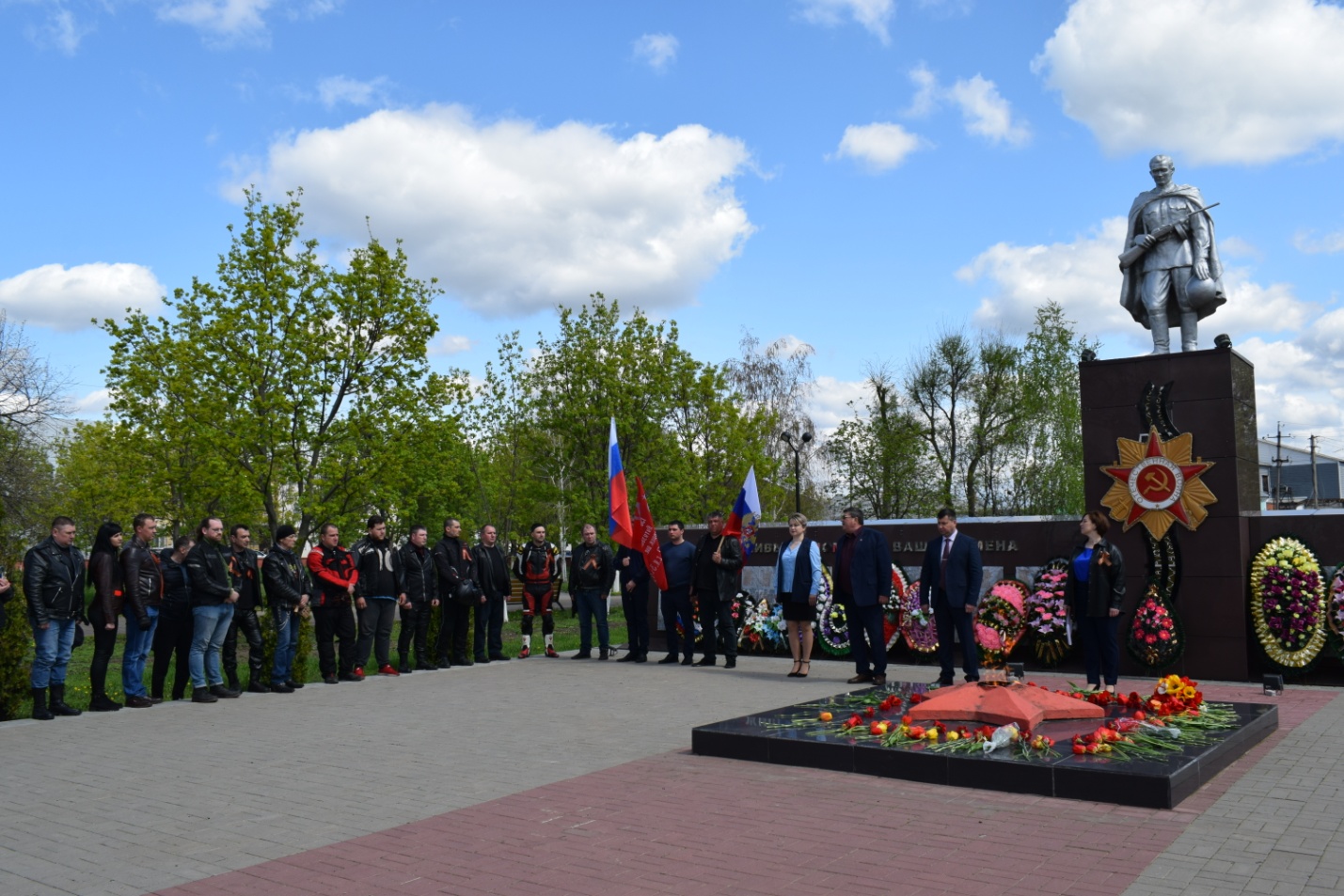 